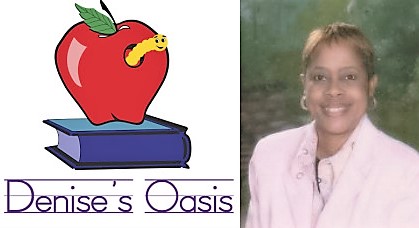                                               PlaydoughPlaydough Items and Ingredients needed: Bowl, Spoon and Baggie Quarter Cup of Water Half of package of Kool aide or drops of food coloring (food coloring will stain hands) 2 Teaspoons of Vegetable Oil Quarter Cup of Salt Half Cup of Flour Mix and Kneed (Add a little flour if the flour is too sticky.)Place in baggie with child's name on baggie and bring it to school on Friday, September 27th. Your child will use his/her playdough to make letters on that day. When you and child are making the playdough, please use cooking vocabulary words such as measure. stir, blend, pour, mix, add, kneed.... To watch video on making the playdough, go to www.deniseoasis.com and click on "Just 4 Parents" Have Fun!